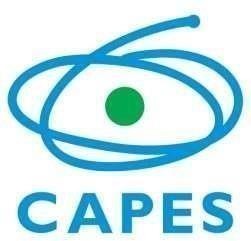 Requisitos de proficiência em língua estrangeiraO nível mínimo de proficiência exigido pela CAPES foi baseado no nível B2 do Common European Framework of Reference for Languages (Quadro Europeu Comum de Referência para Línguas) ou equivalente. Atingindo este nível de proficiência, o candidato deverá ser capaz de compreender as ideias principais em textos complexos sobre assuntos concretos e abstratos, incluindo discussões técnicas na sua área de especialidade; se comunicar com certo grau de espontaneidade com falantes nativos, sem que haja tensão de parte a parte; e exprimir-se de modo claro e pormenorizado sobre uma grande variedade de temas e explicar um ponto de vista sobre um tema da atualidade, expondo as vantagens e os inconvenientes de várias possibilidades.Os candidatos deverão comprovar, obrigatoriamente, nível mínimo de proficiência no idioma do país de destino igual ou equivalente a B2, de acordo com o apresentado abaixo:Para a língua inglesa:TOEFL IBT (Internet-Based Testing): mínimo de 72 pontos, com validade de dois anos; Será aceito o MyBest scores to TOEFL iBT.TOEFL ITP (Institutional Testing Program): mínimo de 543 pontos, com validade de dois anos;IELTS (International English Language Test): mínimo 6, com validade de dois anos, sendo que cada banda (listening, reading, writing e speaking) deverá ter nota mínima cinco; ouCertificado de Cambridge: nível mínimo B2, sem prazo de validade.DET (Duolingo English Test): mínimo de 100 pontos, com validade de dois anos.Para possibilitar a verificação da autenticidade do teste Duolingo pela equipe técnica da Capes, é obrigatório que o candidato envie o certificado de proficiência em formato PDF através do sistema da Capes e compartilhe o resultado diretamente da página do teste Duolingo, seguindo os passos abaixo:g.1- Realize o login em englishtest.duolingo.comh.2- Clique em "SEND RESULTS"i. 3- Selecione o tipo de instituiçãoj. 4- Digite o nome "Capes" e marque-o utilizando o checkboxk.5- Clique em "Send"l. Caso o candidato não compartilhe o resultado diretamente da página do teste Duolingo, sua documentação ficará em pendência até que o compartilhamento seja realizado.m.Para a língua francesa:TCF (Test de Connaissance du Français) TP: nível B2, no mínimo, nas provas obrigatórias (resultado global), com validade de dois anos;TCF CAPES: nível B2, com validade de dois anos;DALF (Diplôme Approfondi de Langue Française): mínimo de C1, sem prazo de validade; ouDELF (Diplôme d’Études en Langue Française): mínimo de B2, sem prazo de validade.Para a língua alemã:a.Certificado do Instituto Goethe: mínimo de B2, sem prazo de validade; b.TestDaF (Test Deutsch als Fremdsprache): mínimo de TDN3, sem prazo devalidade;c.OnSET (online-Spracheinstufungstest): mínimo de B2, sem prazo de validade; ou d.DSH (Deutsche Sprachprüfung für den Hochschulzugang): mínimo de DSH1, semprazo de validade.Para a língua espanhola:DELE (Diplomas de Español como Lengua Extranjera), emitido pelo Instituto Cervates: mínimo de B2, sem prazo de validade; ouSIELE (Servicio Internacional de Evaluación de la Lengua Española): : mínimo de B2, validade de 5 (cinco) anos. O candidato deverá realizar o exame completo e atingir B2 em cada banda (Listening comprehension; Reading comprehension; Writing expression and interaction; Oral expression and interaction).Para a língua italiana:IIC (Istituto Italiano di Cultura): teste Lato Sensu, mínimo de B2, validade de um ano;CELI (Certificato di Conoscenza della Lingua Italiana): mínimo CELI 3, sem prazo de validade; ouCILS (Certificazione di Italiano come Lingua Straniera): mínimo CILS due B2, sem prazo de validade, será aceito o teste Lato Sensu do Istituto Italiano di Cultura: nível mínimo B2, com validade de um ano.O candidato poderá apresentar teste de proficiência realizado de forma on-line/remota desde que aceitos pela IES de destino e confirmado pelas instituições certificadoras, listadas no item 2, comoequivalentes ao teste presencial sem qualquer prejuízo para a qualidade do exame.Os candidatos com destino a países de língua não especificada anteriormente deverão apresentar certificado de proficiência no idioma do país de destino, emitido por instituição oficialmente reconhecida, com nível mínimo B2, ou uma das alternativas relacionadas acima, desde que consteexpressamente na carta do coorientador no exterior a aceitação do certificado pela instituição de destino.O teste de proficiência em língua inglesa descrito no item 2, subitem I poderá ser aceito para qualquer país, desde que conste expressamente na carta do coorientador no exterior a aceitação do certificado pela instituição de destino.Candidatos que comprovarem ter residido em um determinado país por um período superior a 12 meses, e que tenha deixado esse país há no máximo 10 anos, com evidência de certificação de estudos acadêmicos formais (diploma de ensino médio, de escola técnica, de graduação ou de pós-graduação) lá obtido, estão dispensados da apresentação do certificado de proficiência na língua desse país.Candidatos estrangeiros, que comprovarem nacionalidade cuja língua materna seja a mesma do idioma oficial do país onde desejam realizar seus estudos, estão dispensados da apresentação do certificado de proficiência neste idioma, desde que apresente certificação de estudos formais acadêmicos como diploma de ensino fundamental, diploma de ensino médio, de escola técnica, de graduação ou de pós-graduação obtidos no país de origem.Será considerado como limite de validade dos testes de proficiência o último dia de inscrição na CAPES para a bolsa pleiteada.Os requisitos de proficiência listados serão exigências da CAPES e não dispensarão o atendimento das exigências da instituição de destino no exterior.A realização do teste de proficiência será de inteira responsabilidade do candidato.Candidatos com deficiência ou condições que impossibilitem ou prejudiquem seu desempenho em teste de proficiência devem anexar, no momento da inscrição, laudo comprobatório e certificado de proficiência compatível com a condição. A documentação será avaliada pela Capes.